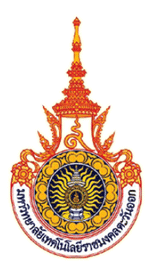 แบบฟอร์ม  การนำผลงานวิจัยหรืองานสร้างสรรค์ไปใช้ประโยชน์ มหาวิทยาลัยเทคโนโลยีราชมงคลตะวันออก 1.	ข้อมูลโครงการวิจัยหรืองานสร้างสรรค์ที่นำไปใช้ประโยชน์	1.1	ชื่อโครงการวิจัย/งานสร้างสรรค์ (ภาษาไทย) …..………………………………………………………….……………………….…………...	…………………………………………………………………………………………………………………………………..…………………………….…………	1.2	ชื่อโครงการวิจัย/งานสร้างสรรค์ (ภาษาอังกฤษ) .………………………………………………….……………….…………………..………	………………………………………………………………………………………………………………………………..……………………………….…….……	1.3	รหัสโครงการในระบบ NRMS  (ถ้ามี) ……………………………………………….	1.4 แหล่งทุน ………………………………….….	1.5	วันเดือนปีที่เริ่มโครงการ ………/……………/ ………….	1.6 วันเดือนปีที่สิ้นสุดโครงการ  …...……/……………/ ….…..….	1.7	หัวหน้าโครงการ		ชื่อ-สกุล (ระบุตำแหน่งทางวิชาการ-ตำแหน่งบุคลากร) ………………………………………..………………………………..…..………		สาขาวิชา ………………………………………..…………………… คณะ/หน่วยงาน ………………………………………..…………….………	1.8 	ผู้ร่วมโครงการ/ผู้ร่วมวิจัย จำนวน .............. คน	1.9  วัตถุประสงค์ของโครงการ………………………………………………………………………………………………………………………..….…	……………………………………………………………………………………………………………………………………………………………….…….….…..	……………………………………………………………………………………………………………………………………………………………….…….….…..	………………………………………………………………………………………………………………………………………………………………...……..……2.	การใช้ประโยชน์	การนำงานวิจัยหรืองานสร้างสรรค์ไปใช้ประโยชน์ ตรงกับวัตถุประสงค์ของโครงการวิจัยอย่างไร ....................................……	……………………………………………………………………………………………………………………………………………………………….…….……..	……………………………………………………………………………………………………………………………………………………………….…….……..	……………………………………………………………………………………………………………………………………………………………….…….……..	2.1	การดำเนินการด้านทรัพย์สินทางปัญญา และการใช้ประโยชน์เชิงพาณิชย์ (กรณีไม่ได้ดำเนินการกรุณาข้ามไปข้อต่อไป)ประเภททรัพย์สินทางปัญญา	 สิทธิบัตร  อนุสิทธิบัตร  เครื่องหมายทางการค้า  ลิขสิทธิ์	 อื่น ๆ (ระบุ) ........................................................................................................สถานะและการใช้ประโยชน์	 ได้รับการคุ้มครองแล้ว  ได้ยื่นขอรับ ฯ แล้ว	 อยู่ระหว่างเตรียมยื่นขอรับฯ	 ได้ขายสิทธิ์ให้กับ .................................................................................................(กรณียื่นจดทะเบียนโดยหน่วยงานภายนอกมหาวิทยาลัย กรุณาแนบหลักฐานประกอบ)3. กิจกรรมการนำงานวิจัยหรืองานสร้างสรรค์ไปใช้ประโยชน์ (การถ่ายทอดองค์ความรู้ เทคโนโลยี โดยวิธีการต่าง ๆ)	-	ชื่อกิจกรรมที่จัด .…….………………………………………………………………………………….………………………………….…….….............	-	วัน/เดือน/ปี ที่จัด ………/…………/ …………  สถานที่ที่จัดกิจกรรม .......................................................................................	-	วิธีการจัดกิจกรรม  ฝึกอบรม  ประชุม/สัมมนา  บรรยาย  สาธิต  อื่น ๆ (ระบุ) ...............................…..…	-	แหล่งทุนที่สนับสนุนการจัดกิจกรรม ...........................................................................................................................………	-	ชื่อกลุ่ม/ชุมชน/วิสาหกิจ/บริษัท/หน่วยงาน/องค์กร ฯ ที่เข้าร่วมกิจกรรม ...........................................................................	ที่อยู่-ติดต่อของสมาชิกกลุ่ม/ชุมชน ฯ ...............................................................................................……...............…...........	-	ลักษณะของการใช้ประโยชน์	 เชิงนโยบาย (ระบุ) ...............................................................................................................................................….……	 เชิงพาณิชย์ (ระบุ) ..........................................................................................................................................................	 เชิงวิชาการ (ระบุ) ..........................................................................................................................................................	 เชิงพื้นที่ (ระบุ) ...............................................................................................................................................................	 เชิงสาธารณะ/สังคม (ระบุ) ............................................................................................................................................	 อื่น ๆ (ระบุ) ...................................................................................................................................................................4. ผลดีที่เกิดอย่างเป็นรูปธรรมจากการจัดกิจกรรม (หากสามารถประเมินมูลค่าเป็นตัวเลขทางเศรษฐกิจได้ขอให้ระบุด้วย)	................................................................................................................................................................................................	................................................................................................................................................................................................	-	วันเดือนปี ที่เก็บข้อมูลผลดี ………/……………/ ……………….5. ข้อเสนอแนะ ข้อเสนอแนะจากการจัดกิจกรรมของนักวิจัยเพื่อการพัฒนาต่อยอดงานวิจัย ฯ จากข้อ 1	...............................................................................................................................................................................................	...............................................................................................................................................................................................	-	ข้อเสนอแนะจากการจัดกิจกรรมของกลุ่มผู้ใช้ประโยชน์เพื่อการพัฒนาต่อยอดงานวิจัย ฯ จากข้อ 1	...............................................................................................................................................................................................	...............................................................................................................................................................................................6. หลักฐานประกอบการใช้ประโยชน์จากผลงานวิจัยหรือการสร้างสรรค์	-	หลักฐาน	 รูปกิจกรรมที่จัด	 สำเนารางวัลต่าง ๆ ที่ผลงานได้รับ			 หนังสือ ตำรา (โปรดระบุหน้าที่นำไปใช้อ้างอิงถึง) 			 อื่น ๆ (ระบุ) ……………………………………………………………………………………………………………………ลงนามหัวหน้าโครงการวิจัย                                                                           . (                                                                                   ).                 /                       /                  .ลงนามผู้รับรองการนำงานวิจัยหรืองานสร้างสรรค์ไปใช้ประโยชน์**.                                                                          .(                                                                                ).ตำแหน่ง                                                                          .                       /                    /                     .